LA ESCOBILLA LIMPIAPARABRISAS MAS VENDIDA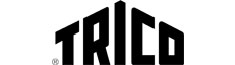 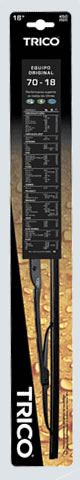 OFERTA 10 BLISTER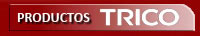 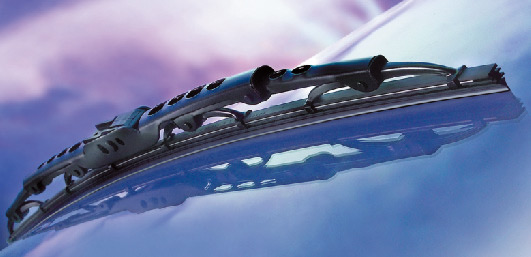 T450	2 BLISTER 1 UNIDADT480	4 BLISTER 1 UNIDADT500	2 BLISTER 1 UNIDADT530 	2 BLISTER 1 UNIDAD36,56 €